Персональные данные выпускника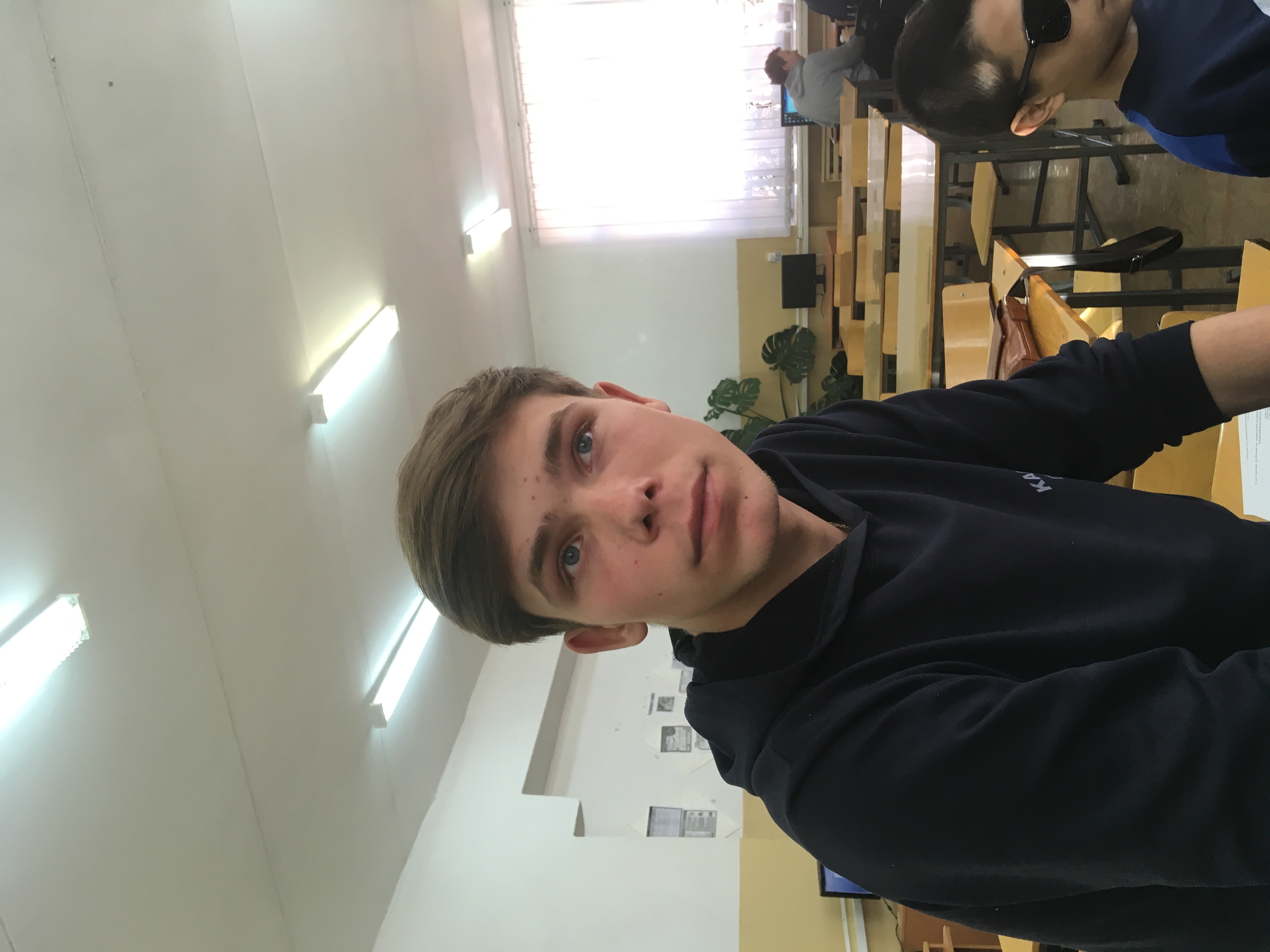 Ф.И.О: Комиссаров Леонид АлексеевичДата рождения: 25 января 2001 г.Город: Богданович
Телефон:  89630467420
Электронная почта: Jua.kun@mail.ruУчебное заведение: ГБПОУ СО «Богдановичский политехникум»Специализация: «Электромонтер по 
ремонту и обслуживанию электрооборудования (по отраслям)»Тип деятельности, которым вы хотели бы заниматься:Хочу получить высшее образование по профессии, продвигаться по карьерной лестнице.Хобби:Люблю слушать музыку, занимаюсь спортом.Дополнительные сведения:Веселый, общительный, трудоспособный, старательный.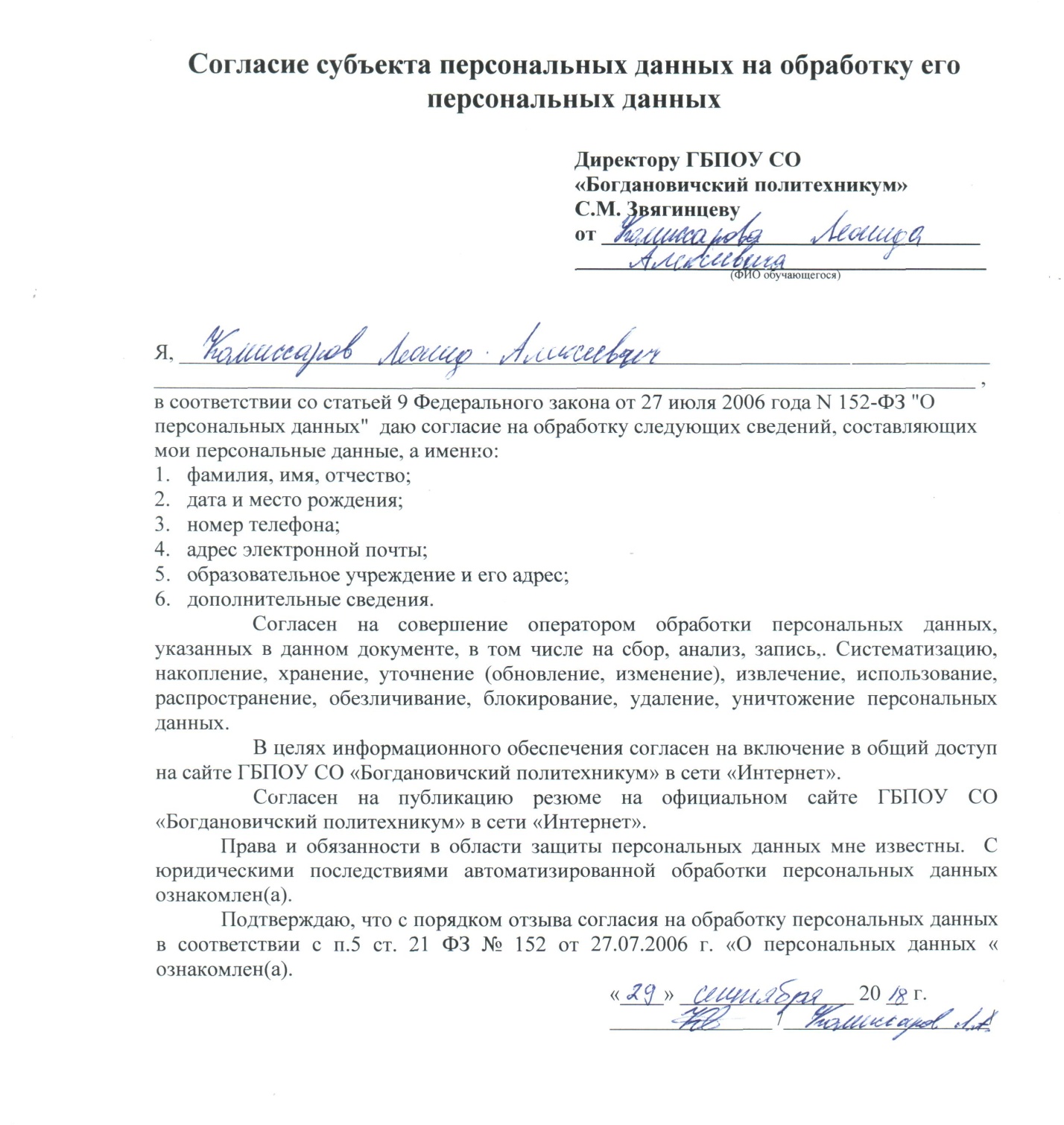 